DIJETE I INTERNET: KOJI SU RIZICI? Kao i odraslima, i djeci je sve privlačniji Internet i sve mogućnosti koje on pruža. Internet nam omogućava učenje, brzo pregledavanje aktualnih vijesti, brzu dostunost informacija, igranje igrica, komunikaciju s ljudima, potiče nam kreativnost, predstavlja izvor zabave...Usprkos tome, djeca su preko Interneta izložena i nekim rizicima:Izlaganje seksualnim i nasilnim sadržajimaDirektna komunikacija s osobom koja traži neprimjerene odnoseIzloženost uznemirujućim ili neprijateljskim porukama u električnoj poštiPretjerena izoliranost djeteta koja proizlazi iz prečestog/dugotrajnoh korištenja računala i Interneta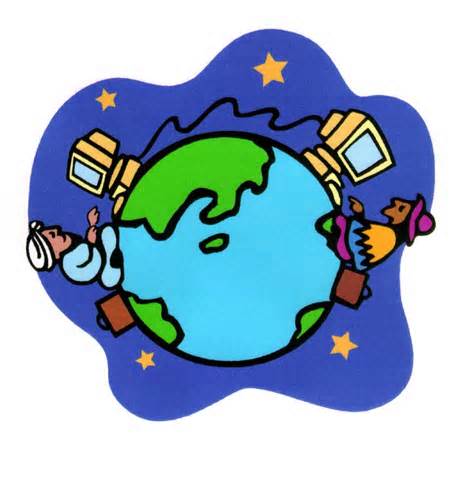 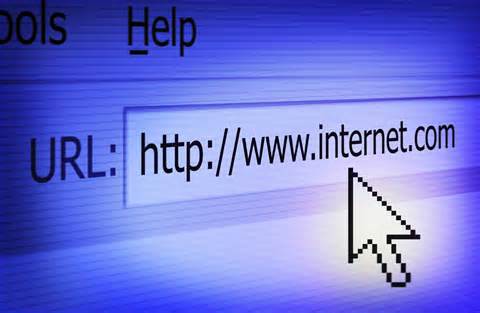 Roditelji su ti koji mogu zaštititi djecu od rizika, ne na način da im zabrane upotrebu Interneta nego da ih nauče savjesnom korištenju.Savjeti roditeljima:Pokažite interes za on line aktivnosti djeceIako djeca imaju pravo na privatnost, roditelj je odgovoran za nadzor djetetaSami pokažite zanimanje za InternetPostavite pravila korištenja Interneta kod kućePostavite računalo u dnevnu sobuNa taj ćete način imati nadzor nad aktivnostima djetetaUpoznat ćete djetetove on line prijatelje, kao što inače znate s kim se družiObjasnite djetetu pravila komunikacije sa strancimaKao što ni inače ne trebaju razgovarati sa strancima, ista pravila se trebaju odnositi i na razgovor putem računala. Objasnite im da davanje čak i minimalnih informacija može omogućiti stranoj osobi da pronađe gdje dijete živiNe dopustite djetetu da dogovori susret s osobom koju poznaje samo  putem društvenih mreža, osim ako ste i vi prisutni tijekom susreta.Ne dopustite djetetu da svoje slike šalje Internetom bez dogovora s vamaRazgovarajte s djetetom o tajnamaPotaknite djecu, da ako se osjećaju neugodno ili zbunjeno zbog nečeg što su doživljela, uvijek mogu razgovarati s vama.U slučaju bilo kakve naznake da su osobe s neprijateljskim namjerama stupile u kontakt s vašim djetetom, saznali vaše ili djetetove podatke, prijate vašem djetetu ili vama, POTRAŽITE POMOĆ!